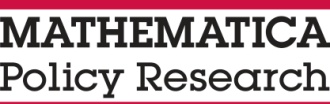 OMB No.:  0970-0354Expiration Date:  xx/xx/20xx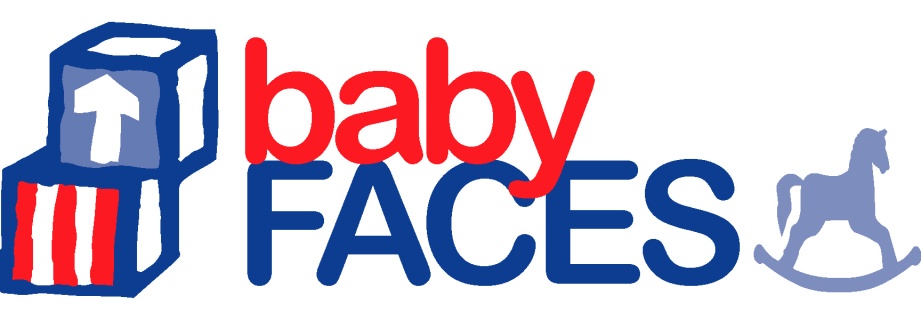 Program Director SurveyOMB DraftMay 15, 2017This collection of information will be used to describe the characteristics of children and families served by Early Head Start, and the characteristics and features of programs and staff that serve them.  Your participation in the study is voluntary.  Please be assured that all information you provide will be kept private to the extent permitted by law.  The survey will take about 30 minutes to complete.SECTION A: program characteristics/inputsTo begin, we would like to ask some questions about the characteristics of your program. Throughout this survey, we want you to focus only on Early Head Start and the staff working with pregnant women or with infants and toddlers and their families. This includes both teachers working in classrooms in program centers and home visitors providing services to pregnant women and families. A1.	Does your Early Head Start program offer the center-based program option? 	Yes	1	 	No	0 GO TO A2NO RESPONSE	M	A1a.	How many Early Head Start home visits do you provide per year for families in the center-based option? We understand that this may vary by family needs, but please provide a typical amount. 	None	1	 	Once per year	2	 	Twice per year	3	 	Less than once a month	4	 	Monthly	5	 	Twice per month	6	 	Weekly	7	 NO RESPONSE	M	 A2.	Does your Early Head Start program offer the home-based program option? 	Yes	1	 	No	0 GO TO A3NO RESPONSE	M	A2a.	Which of the following does your program do to maintain continuity between home visitors and families?A3.	Does your Early Head Start program offer the family child care (FCC) program option?	Yes	1	 	No	0 NO RESPONSE	M	A4.	How many families are enrolled in multiple program options?		 NUMBER OF FAMILIES	 NO RESPONSE	M	 A4a.	How many families receive both home-based and FCC services at least once a month?		 NUMBER OF FAMILIES	 NO RESPONSE	M	 A5.	Is your Early Head Start program also a Head Start grantee or an Early Head Start-Child Care Partnership (EHS-CCP) grantee?	Yes, Head Start grantee	1	GO TO A6	Yes, Early Head Start Child Care Partnership (EHS-CCP) grantee	2	 	Yes, both a Head Start and an EHS-CCP grantee	3	 	No	0	GO TO A6NO RESPONSE	M	 A5a. 	Does your EHS-CCP grant fund … 	Partnership slots only?	1	 	EHS expansion slots only?	2	 	Both, partnership and expansion slots?	3	 NO RESPONSE	M	 The next questions are about how you determine the services that families will receive. A6.	What percentage of your families have an IFPA or FPA? This refers to Individual Family Partnership Agreements. 		 PERCENT OF FAMILIES	 NO RESPONSE	M	 A7.	Who establishes the IFPAs or FPAs with families? Please indicate who does this for your different service options.A8.	How many times a year, on average, does your program review IFPAs or FPAs?  Please think about what you usually do, not what the minimum requirement may be.	Once a year	1	 	Twice a year	2	 	Three times a year	3	 	More than three times a year	4	 	Not applicable – no families have IFPA	N	 NO RESPONSE	M	 A9.	Many programs have a specific curriculum that their home visitors use with families. Programs do, however, have the flexibility to make adaptations to the curriculum to meet the needs of their program.  By adaptations, we mean significant, global changes that would be program wide, as opposed to accommodations made for individual families or situations. 	Has your program made any adaptations to the curricula used by home visitors?  If you don’t have a specific curriculum for home visitors please indicate that as well.	Yes	1	 	No	0 	GO TO A10	Not applicable – no curriculum for home visitors	N 	NO RESPONSE	M	IF ANY ADAPTATION MADE ASK:A9a. 	Please indicate for each of the following if this was a reason you adapted the curriculum, or not.   The next set of questions are about your program child care partnerships.  These can be either through a CCP grant or your EHS grant. Please think about the child care centers, FCC providers, umbrella organizations or networks, or other entities with whom you have a formal contractual agreement to provide child care services to enrolled children that meet the Head Start program performance standards. A10.	How many child care partners do you have?		NUMBER OF CENTER PARTNERS	 NO RESPONSE	M	 		NUMBER OF FCC PARTNERS	 NO RESPONSE	M	 IF ANY PARTNERS ASK:A11. 	Now thinking about all of your child care partners, what process do you have in place to support their quality improvement?  Select all that apply	Observing teachers or family child care providers in the classroom or home to assess their practice	1	 	Completing checklists to monitor compliance with the Head Start Program Performance Standards (HSPPS)	2	 	Reviewing teachers or/family child care providers’ teaching plans	3	 	Reviewing program data to see how the center or home is doing with respect to specific goals or objectives	4	 	Meeting with someone in an administrative role	5	 NO RESPONSE	M	 SECTION B: parent involvementB1.	Do parents in your program have the opportunity to serve in each of the following? The next questions are about how you determine the services that families receive. B2.	Which of the following, if any, do you take into account when assigning home visitors?  Which do you consider to be the most and second most important factors?section C. program PROCESSES SUPPORTING RESPONSIVE RELATIONSHIPSC1.	Does your program have a set of written goals and objectives? 	Yes	1	 	No	0 	GO TO C10NO RESPONSE	M	C2.	In which of the following areas do you have written goals or objectives?  Select all that apply	Infant and toddler learning, growth, or development	1	 	Parent or family well-being	2	 	Responsive relationships between parents and children	3	 	Responsive relationships between teachers and children	4	 	Strong relationships between staff and parents/families	5	 	Other (Specify)	99	 Specify	NO RESPONSE	M	 C3.	Who is involved in developing these goals and objectives? Select all that apply	Director	1	 	Manager or Supervisors	2	 	Front line staff	3	 	Policy Council	4	 	Board of Directors	5	 	Parents	6	 	Advisory Committees	7	 	Community Partners	8	 	Other (Specify)	99	 Specify	NO RESPONSE	M	 C4.	How often are the goals and objectives updated?		TIMES PER YEAR	 	Less than once a year	0	 NO RESPONSE	M	 C5.	How frequently do you usually share information about progress toward your programs’ goals to each of the following groups?Now please focus on program goals related to responsive relationships between parents and children…C6.	Does your program have a written plan that spells out specific steps or activities to achieve your goals related to responsive relationships between parents and children? 	Yes, have a written plan	1	 	No, don’t have a written plan	0 	Not applicable, have no goals related to responsive relationships between parents and children	NNO RESPONSE	M	C7.	Which, if any, of the following measures do you use to evaluate progress toward supporting responsive relationships between parents and children? Select all that apply	Observation tool assessing parent-child relationships	1	 	Survey of parents assessing parent-child relationships	2	 	Other (Specify)	99	 Specify		No specific measure used to assess parent-child relationships	3	 	Not applicable, have no goals in this area	N	 NO RESPONSE	M	 Now please focus on program goals related to responsive relationships between teachers and children… C8.	Does your program have a written plan that spells out specific steps or activities to achieve your goals related to responsive relationships between teachers and children? 	Yes, have a written plan	1	No, don’t have a written plan	0	Not applicable, have no goals related to responsive relationships between teachers and children	NNO RESPONSE	M	 C9.	Which, if any, of the following measures do you use to evaluate progress toward your goal to support responsive relationships between teachers and children?Select all that apply	Observation tool assessing teacher-child relationships	1	 	Survey of parents assessing teacher-child relationships	2	 	Other (Specify)	99	 Specify		No specific measure used to assess teacher-child relationships	3	 	Not applicable, have no goals in this area	N	 NO RESPONSE	M	 Thinking now about attendance...C10.	For what percentage of center based families do you have attendance concerns? 		PERCENT  n	□	Not applicable, (no center-based option)C11.	For what percentage of home-based families do you have concerns related to participating in and showing up for weekly home visits?		PERCENT  n	□	Not applicable, (no home-based option)SECTION D. STAFF DEVELOPMENT AND TRAININGThe next questions are about staff development and other kinds of training. ASK D1 AND D2 IF PROGRAM HAS HOME VISITORS:D1.	Does your program do any of the following in supervising home visitors? 	Do you….D2.	How many times a year are supervision meetings held with individual home visitors?		TIMES PER YEAR	 NO RESPONSE	M	 D3.	Does your program develop a program-wide plan for staff training or professional development each year?	Yes	1	 	No	0 	NO RESPONSE	M	D4.	Does your program solicit information on staff development needs from supervisors, teachers, or home visitors to inform the training plan?	Yes	1	 	No	0 NO RESPONSE	M	D5.	Do you offer trainings specifically for new staff members?	Yes	1	 	No	0 NO RESPONSE	M	D6. 	Thinking only about your Early Head Start Training and Technical Assistance (T/TA) funding, which of the following activities does it directly support?Select all that apply	Attendance at regional, state, or national early childhood conferences	1	Paid preparation or planning time	2	Mentoring or coaching	3	Workshops or trainings sponsored by the program	4	Support or funding to attend workshops or trainings provided by other organizations	5	Visits to other child care classrooms or centers	6	A community of learners, also called a professional learning community, facilitated by an expert	7	Tuition assistance	8	Onsite A.A. or B.A. courses	9	Incentives such as gift cards to participate in T/TA activities	10	Consult with experts about curriculum	11	Other (Specify)	99	 Specify	NO RESPONSE	M	 ASK D7-D10 IF PROGRAM HAS HOME VISITORS. IF NOT HOME VISITORS GO TO SECTION ENow please think about coaching. Some people may think of this as mentoring. A coach is a person who has expertise in specific areas and who models practices, provides professional development, and works with staff to improve their performance.D7.	Is each home visitor who works directly with children and families formally assigned a coach?	Yes, all home visitors are assigned a coach	1	Some home visitors are assigned a coach (such as new home visitors or those who need extra help)	2	No, we don’t have coaches for our home visitors	0	GO TO E1 NO RESPONSE	M	 IF COACHES ASK D8-10:D8.	Are the coaches working with home visitors…Select one per rowD9. 	How many coaches are currently working with home visitors in your program?		COACHES	 NO RESPONSE	M	 D10.	Do coaches working with home visitors in your program use a specific model or approach?Select all that apply	Practice-based coaching	1	Coaching tied to a specific curriculum (for example, Parents as Teachers)	2	Relationship-based coaching	3	Other (Specify)	99	 Specify	NO RESPONSE	M	 SECTION E. DATA USE AND STAFFING The next questions are about data and information that may be available to you.E1. 	Programs collect or have access to a number of different types of data that provide information on children’s progress, family needs and wellbeing, and the quality of services provided. Child assessment and/or family needs assessment data includes information gathered from direct one-on-one assessments, structured observations, or parent report measures.	Please indicate how useful each of the following types of data are to you or other managers for guiding program management or continuous program improvement. If you don’t use these data for this purpose please inidicate that as well. Select one per rowE2.	Please indicate whether you feel each of the following are challenges to using child assessment data on early learning outcomes for program management or for continuous program improvement? 	Select one per rowE3. 	What about family needs assessment data? Are any of the following challenges to using family needs assessment on parent-child relationships for program management or for continuous program improvement? 	Select one per rowIF CENTER BASED, ASK E4E4. 	And what about classroom observation data on teacher-child relationships?  Which, if any, are challenges to using classroom observation data for program management or for continuous program improvement? 	Select one per rowIF HOME VISITORS, ASK E5E5. 	What about home visitor observation data on home visitor and family relationships?  Which, if any of the following are challenges to using home visitor observation data for program management or for continuous program improvement? 	Select one per rowNow, please think about your staffing. IF CENTER BASED ASK E6-10. HOME VISITING ONLY GO TO E11Thinking first about your Early Head Start teachers…E6.	How difficult is it for you to hire infant and toddler teachers whom you think of as highly qualified to work in your Early Head Start program?	Very difficult	1	Somewhat difficult	2	Not too difficult	3	Not at all difficult	4	Not applicable – not involved in hiring decisions	nNO RESPONSE	M	 E7.	How difficult is it for you to retain infant and toddler teachers whom you think of as highly qualified to work in your Early Head Start program?	Very difficult	1	Somewhat difficult	2	Not too difficult	3	Not at all difficult	4NO RESPONSE	M	 E8.	What is the average length of time a teacher stays at your Early Head Start program? Your best estimate is fine.		NUMBER	 	Days	1	 	Months	2	 	Years	3	 NO RESPONSE	M	 E9.	How many teachers were new to your Early Head Start program as of September 2017?	Please do not include floaters or rovers.		NUMBER	 NO RESPONSE	M	 E10.	How many teachers left your Early Head Start program since September 2017?	Please do not include floaters or rovers.		NUMBER	 NO RESPONSE	M	 IF HOME VISITING ASK E11-15. CENTER ONLY PROGRAMS GO TO E16Focusing on home visitors…E11.	How difficult is it for you to hire home visitors whom you think of as highly qualified to work in your Early Head Start program?	Very difficult	1	Somewhat difficult	2	Not too difficult	3	Not at all difficult	4	Not applicable – not involved in hiring decisions	nNO RESPONSE	M	 E12.	How difficult is it for you to retain home visitors whom you think of as highly qualified to work in your Early Head Start program?	Very difficult	1	Somewhat difficult	2	Not too difficult	3	Not at all difficult	4NO RESPONSE	M	 E13.	What is the average length of time a home visitor stays at your Early Head Start program? Your best estimate is fine.		NUMBER	 	Days	1	 	Months	2	 	Years	3	 NO RESPONSE	M	 E14.	How many home visitors were new to your Early Head Start program as of September 2017?	Please do not include other staff.		NUMBER	 NO RESPONSE	M	 E15.	How many home visitors have left your Early Head Start program since September 2017?	Please do not include other staff.		NUMBER	 NO RESPONSE	M	 ASK ALL:E16.	How many coordinators or managers were new to your Early Head Start program since September 2017?		NUMBER	 NO RESPONSE	M	 E17.	How many coordinators or managers left your Early Head Start program since September 2017?		NUMBER	 NO RESPONSE	M	 E18.	Are there currently any unfilled full-time staff positions?	Yes	1	 	No	0 	GO TO F1NO RESPONSE	M	E18a.	For each of the following types of staff, how many full time positions are unfilled?SECTION F. DEMOGRAPHICSThese last questions are about you.F1.	Are you male or female?	Male	1	Female	2	Other	3NO RESPONSE	M	F2.	Are you of Hispanic, Latino/a, or Spanish origin? You may select one or more. 	No, not of Hispanic, Latina/o, or Spanish origin	1	Yes, Mexican, Mexican American, Chicano/a	2	Yes, Puerto Rican	3	Yes, Cuban	4	Yes, Another Hispanic, Latino/a, or Spanish origin	5NO RESPONSE	M	F3.	What is your race? You may select one or more. 	White	1	Black or African American	2	American Indian or Alaska Native	3	Asian	4	Native Hawaiian or Other Pacific Islander	5NO RESPONSE	M	F4.	What is the highest level of school you have completed?NOTE: 	If you are still in school or no longer in school, please tell us about the last year of schooling you finished.	Less than a high school diploma	1	High school diploma or equivalent	2	Some vocational/technical school, but no diploma	3	Vocational/technical diploma	4	Some college courses, but no degree	5	Associate’s degree	6	Bachelor’s degree	7	Graduate school or professional school, but no degree	8	Master’s degree (M.A., M.S.)	9	Doctorate degree (Ph.D., Ed.D.)	10	Professional degree after bachelor’s degree (Medicine/MD; Dentistry/DDS; law/JD/LLB; etc.)	11NO RESPONSE	M	F5.	Next is a list of credentials, certifications, or degrees that you may have.  If you do not yet have it, but are currently working toward it, please indicate that.  Do you have or are you currently working toward…ASK ONLY FOR RESPONDENTS WHO REPORTED HAVING AN ASSOCIATE DEGREE OR HIGHER IN F4 AND DID NOT SAY YES TO HAVING AN ASSOCIATE DEGREE, BACHELOR’S DEGREE, OR GRADUATE DEGREE IN F5F5a.	Did your [AA, BA or graduate work] include the study of or a focus on infant/toddler development? 	Yes	1	 	No	0 	NO RESPONSE	M	F6.	In total, how many years have you been working in Early Head Start? IF LESS THAN ONE YEAR, CODE ZERO. ROUND TO WHOLE NUMBERS		NUMBER OF YEARS	 NO RESPONSE	M	 F7.	In total, how many years have you been working in this program? IF LESS THAN ONE YEAR, CODE ZERO. ROUND TO WHOLE NUMBERS		NUMBER OF YEARS	 NO RESPONSE	M	 The next few question ask about your years being a director.  We use the term “director” for simplicity. If you have a different title, such as manager or coordinator, please answer about your time in this position.F8.	In total, how many years have you been the director of this program? IF LESS THAN ONE YEAR, CODE ZERO. ROUND TO WHOLE NUMBERS		NUMBER OF YEARS	 NO RESPONSE	M	 F9. 	Before you became a director, how many years of experience did you have as a teacher or home visitor in any Early Head Start program? IF LESS THAN ONE YEAR, CODE ZERO. ROUND TO WHOLE NUMBERS		NUMBER OF YEARS	 NO RESPONSE	M	 F10.	In total, how many years have you been a director in any early childhood program? Please include your time as director at this program. IF LESS THAN ONE YEAR, CODE ZERO. ROUND TO WHOLE NUMBERS		NUMBER OF YEARS	 NO RESPONSE	M	 Thank you for taking the time to complete this survey. This information will help us better understand the Early Head Start program services and the delivery of services to children and families. An agency may not conduct or sponsor, and a person is not required to respond to, a collection of information unless it displays a currently valid OMB control number.   Select one per rowSelect one per rowYesNoNot Applicable – No pregnant womena.	Keep families with the same home visitor throughout their time enrolled in the home based option1 0 b.	Keep families with the same home visitor for the duration of the program year1 0 c.	Keep the same home visitor who worked with pregnant women together after the child is born1 0 n d.	Keep families with the same home visitors until the child reaches a certain age or milestone1 0 Select one or more in each columnSelect one or more in each columnSelect one or more in each columnFor center based familiesFor home based familiesFor FCC based familiesa. 	Family Service Worker or Family Advocate	1 1 1 b. 	Home Visitor	2 2 2 c. 	Teacher	3 3 3 d. 	Other (Specify)	4 4 4 e.	Not applicable, don’t have this type of service	n n n Select one per rowSelect one per rowYesNoa.	Accommodating cultural/language of your population	1 0 b.	Accommodating developmental needs of your population	1 0 c.	Better align with abilities or preferences of home visitors.	1 0 d.	Logistical issues (to fit with program schedule, facilities, available materials, for example) 	1 0 Select one per rowSelect one per rowSelect one per rowSelect one per rowYesYesNoNot applicable- Don’t have this committeea. 	Health advisory committee	1 1 0 N b. 	Policy council committee	1 1 0 N c. 	Center advisory committee	1 1 0 N d. 	Partnership advisory committee	1 1 0 N e.	Other advisory committee (Specify)	1 1 0 N Select one per rowSelect one per rowSelect one per columnSelect one per columnYesNoMost Important2nd most importanta.	Language or cultural background	1 0 1 1 b.	Family circumstances or specific needs	1 0 2 2 c.	Parent choice or preference	1 0 3 3 d.	Child age, health, or development	1 0 4 4 e.	Results of screening or assessment	1 0 5 5 f.	Family’s existing relationship with home visitor	1 0 6 6 g.	Other (Specify)	1 0 7 7 Select one per rowSelect one per rowSelect one per rowSelect one per rowDo not typically share with this groupOnce a yearA few times a yearAt least monthlya. 	Teachers	1 2 3 4 b. 	Home visitors	1 2 3 4 c. 	Family partnership workers	1 2 3 4 d. 	Program managers (for example, education coordinators, family services coordinators etc.)1 2 3 4 e.	Policy Council	1 2 3 4 f.	Governing body	1 2 3 4 h.	Other community stakeholders	1 2 3 4 Select one per rowSelect one per rowYesNoa.	Provide training on reflective supervision to all supervisors?	1 0 b.	Require supervisors to conduct regular and ongoing individual and group supervision with performance feedback?	1 0 c.	Require supervisors to observe staff on home visits regularly?1 0 YesNoa.	More experienced home visitors in your program?	1 0 b.	Education coordinators?	1 0 c.	Consultants hired by your program?	1 0 d.	Coaches on the program or center staff (not consultants)?	1 0 e.	The center director or manager?	1 0 f.	Other specialists on the program or center staff?	1 0 g.	Someone else? (Specify)	1 0 TYPE OF DATAVery useful UsefulA little usefulNot  usefulDon’t use these data for program management or continuous improvementNot applicable – no center or no home visitorsa. 	Child assessment data on early learning outcomes as outlined in the Head Start Early Learning Outcomes Framework1 2 3 4 5 b. 	Family needs assessment data on parent-child relationships and family wellbeing1 2 3 4 5 c. 	Classroom observation data on the relationship or quality of interactions between teachers and children(for example, from CLASS observations)1 2 3 4 5 n d.	Home visitor observation data  on the relationships or quality of interactions between home visitors and families1 2 3 4 5 n Yes, a challengeNo, not a challengea. 	Not having the technology we need to collect, manage, and work with data.1 2 b. 	Not having enough time to collect the data or information we need.1 2 c. 	Our staff not being knowledgeable about how to collect valid, reliable data.1 2 d. 	Not knowing for what specific purposes the data can be used.1 2 e. 	Not knowing how to analyze the data.1 2 f.	Not knowing how to use the data for program improvement1 2 g.	Difficulty finding a good tool or measure to collect the data1 2 Yes, a challengeNo, not a challengea. 	Not having the technology we need to collect, manage, and work with data.1 2 b. 	Not having enough time to collect the data or information we need.1 2 c. 	Our staff not being knowledgeable about how to collect valid, reliable data.1 2 d. 	Not knowing for what specific purposes the data can be used.1 2 e. 	Not knowing how to analyze the data.1 2 f.	Not knowing how to use the data for program improvement1 2 g.	Difficulty finding a good tool or measure to collect the data1 2 Yes, a challengeNo, not a challengea. 	Not having the technology we need to collect, manage, and work with data.1 2 b. 	Not having enough time to collect the data or information we need.1 2 c. 	Our staff not being knowledgeable about how to collect valid, reliable data.1 2 d. 	Not knowing for what specific purposes the data can be used.1 2 e. 	Not knowing how to analyze the data.1 2 f.	Not knowing how to use the data for program improvement1 2 g.	Difficulty finding a good tool or measure to collect the data1 2 Yes, a challengeNo, not a challengea. 	Not having the technology we need to collect, manage, and work with data.1 2 b. 	Not having enough time to collect the data or information we need.1 2 c. 	Our staff not being knowledgeable about how to collect valid, reliable data.1 2 d. 	Not knowing for what specific purposes the data can be used.1 2 e. 	Not knowing how to analyze the data.1 2 f.	Not knowing how to use the data for program improvement1 2 g.	Difficulty finding a good tool or measure to collect the data1 2 Number of EHS staffa.	Directorb. 	Manager or supervisorc.	Teacher or caregiverd.	Home visitore.	Other (Specify)Select one per rowSelect one per rowSelect one per rowYes, have itNo, I don’t have it, but am working toward itNo, don’t have ita.	An Infant/Toddler Child Development Associate (CDA) credential?1 2 0 b.	A Pre-K CDA credential?1 2 0 c.	Some other kind of CDA credential?1 2 0 d.	A state-awarded certification or license that meets or exceeds CDA requirements, This could be a preschool, infant/toddler, family child care or home-based certification, or license? 1 2 0 e.	An Associate degree in Early Childhood Education or a related field?1 2 0 f.	A Bachelor’s degree in Early Childhood Education or a related field?1 2 0 g.	A Graduate degree in Early Childhood Education or a related field? 1 2 0 h.	An Associate degree in Program Management or Administration? 1 2 0 i.	A Bachelor’s degree in Program Management or Administration? 1 2 0 j.	A Graduate degree in Program Management or Administration?1 2 0 